Töltsd ki a feladatlapot! Figyelmesen dolgozz, mert osztályozni fogom! Figyelj a helyesírásra is! ( vissza kell küldeni)Írj a képről 2 felszólító mondatot! (lehet tiltás is) 6 pont/ 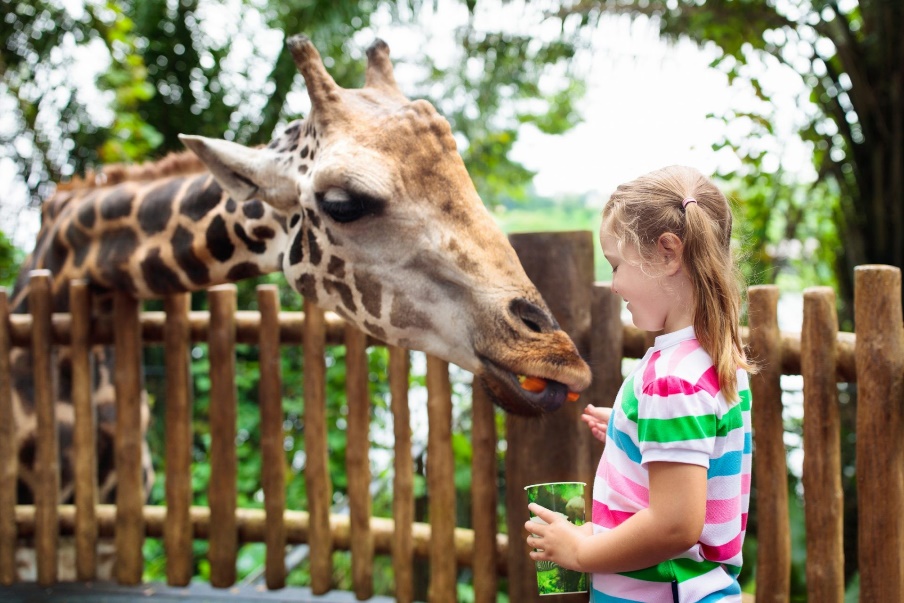 Fejezd be a mondatokat! Figyelj a mondatvégi írásjelre!  10 pont/Mondd el      Olvasd fel Nyisd kiVedd felMásold le Add Edd meg Írd Menj Kérjetek Alakítsd át a mondatokat tiltó mondatokká! Figyelj a mondatvégi írásjelekre!  4 pont/Átmegyek a zebrán, ha piros a lámpa. Eldobom a szemetet az utcán.Megkóstolom a gombát.Beugrom a medencébe. Összesen: 20 pont/ 